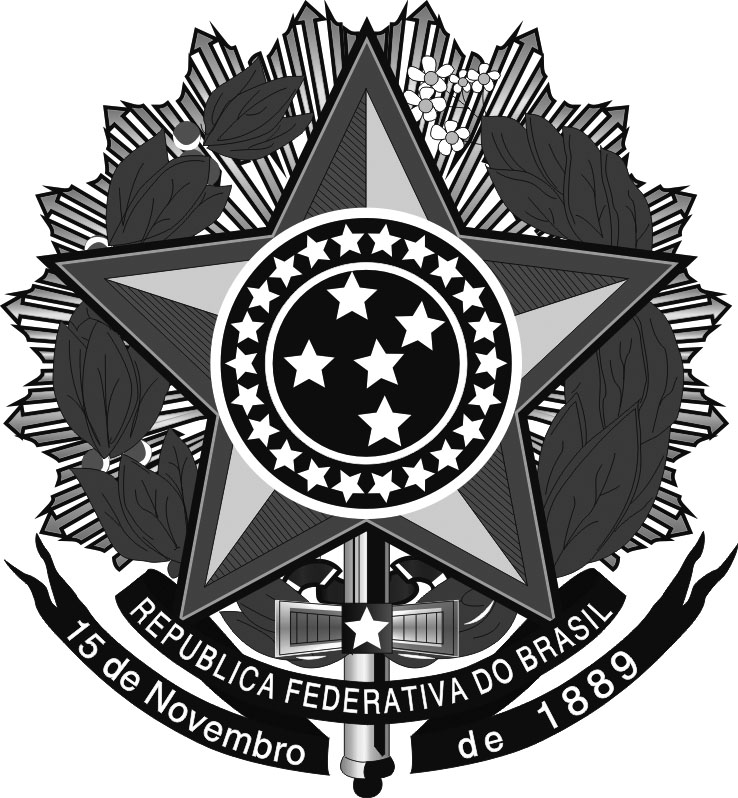 MINISTÉRIO DA EDUCAÇÃOSecretaria de Educação Profissional e TecnológicaInstituto Federal de Educação, Ciência e Tecnologia do Rio Grande do SulCampus IbirubáREQUISIÇÃO DE EMPENHO*Este quadro poderá ser replicado caso haja outros fornecedores.Finalidade da despesa (justificar a aquisição):Itens xxx serão utilizados para ________________________________________________Itens xxx serão utilizados para ________________________________________________Local de utilização: Fonte e ação do recurso orçamentário (consultar a DAP): Solicitação /Aprovação:Pregão ( ) Carona (  )Dispensa  (  ) Inexigibilidade (  )UASG -Número do Pré-Empenho (quando tiver)Departamento Solicitante:E-mail:Fone:FornecedorCNPJE-mailITEMDescrição do itemValor homologado (unitário)Quantidade a ser empenhadaValor total a empenharTotal em R$:Total em R$:Total em R$:Total em R$:R$ ___________________________________Requisitante responsável pela demandaNome: SIAPE: Data: ____________________________________Diretora de Administração ou Ordenadora de DespesasNome:SIAPE: Data: 